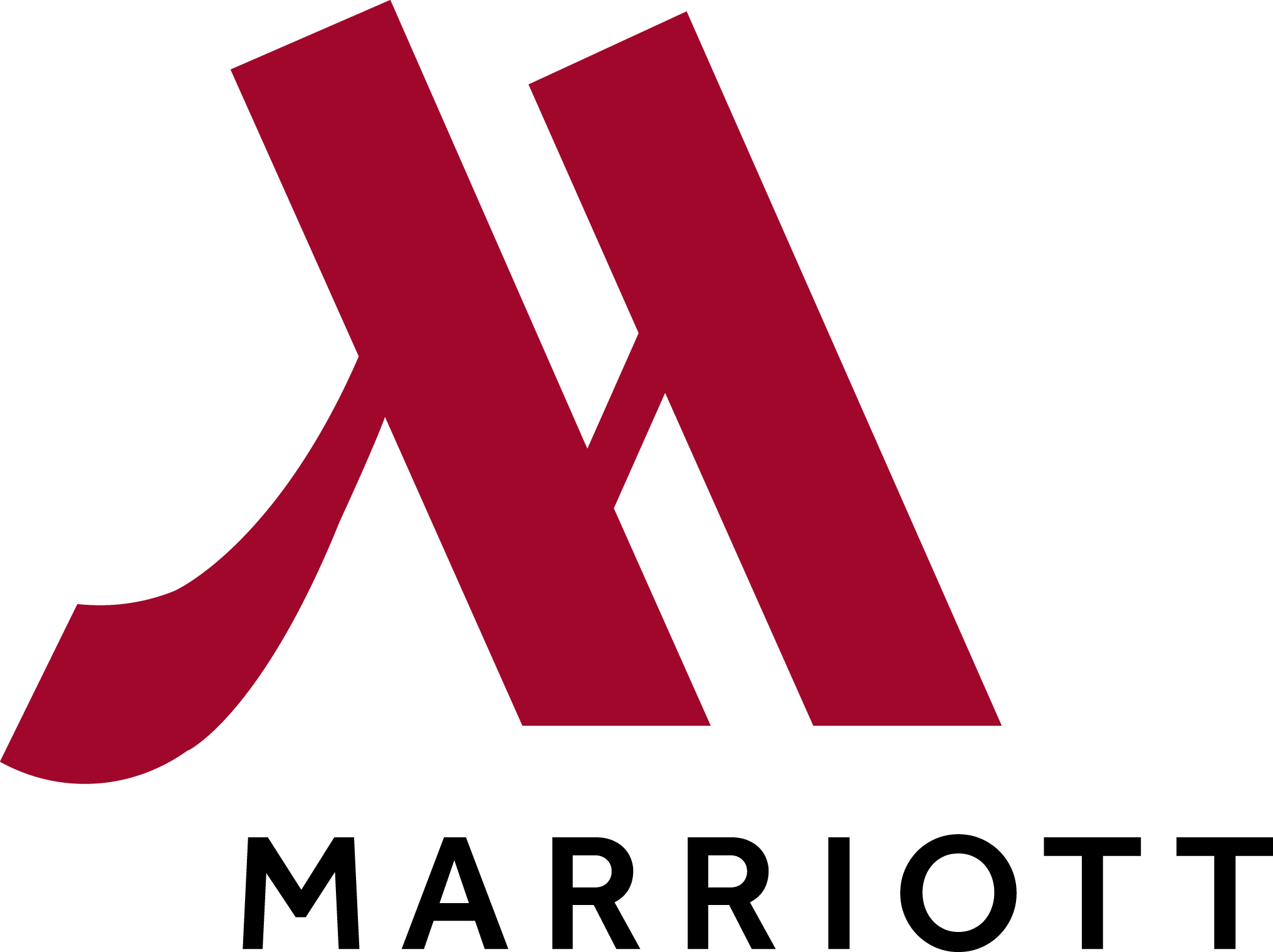 Overland Park Marriott10800 Metcalf AvenueOverland Park, KS  66210-2320(913) 451-8000Use the link provided to book your reservations.  Make sure you complete before the cutoff date.USSSA Midwest State Championship Girls/D3 Boys		Ref# M-2OM0DWS	Cutoff date: Friday, February 6, 2015
Book your group rate for ussa midwest state championship girls d3 boys March Basketball Mania Kickoff				Ref# M-2OMEG8E	Cutoff date: Friday, February 20, 2015Book your group rate for MARCH BASKETBALL MANIA    Madness in March ShoutoutBook your group rate for Madness in March Shootout USSSA National Qualifier					Ref# M-2OM5ZZC	Cutoff date: Friday, April 3, 2015Book your group rate for USSSA National Qualifier MO/KAN State Championships 			 	Ref# M-2OMA6ZW	Cutoff date: Friday, April 10, 2015Rock the Rim National Qualifier			 	Ref# M-2OMGD65	Cutoff date: Friday, April 24, 2015Book your group rate for Rock the Rim National Qualifier May2015 Midwest Summer Regional Championships		 	Ref# M-2OMGDM9	Cutoff date: Friday, June 5, 2015Book your group rate for Midwest Summer Regional Championships DateDayStandard Double Total Rooms02/20/2015Fri151502/21/2015Sat1515Start DateEnd DateRoom TypeRate02/20/201502/22/2015Standard Double$94.00DateDayStandard Double Total Rooms03/06/2015Fri101003/07/2015Sat1010Start DateEnd DateRoom TypeRate03/06/201503/08/2015Standard Double$94.00     DateDayStandard DoubleTotal Rooms03/13/15Fri101003/14/15Sat1010DateDayStandard Double Total Rooms04/24/2015Fri151504/25/2015Sat1515Start DateEnd DateRoom TypeRate04/24/201504/26/2015Standard Double$104.00DateDayStandard Double Total Rooms05/01/2015Fri151505/02/2015Sat1515Start DateEnd DateRoom TypeRate05/01/201505/03/2015Standard Double$109.00DateDayStandard Double Total Rooms05/15/2015Fri151505/16/2015Sat1515Start DateEnd DateRoom TypeRate05/15/201505/17/2015Standard Double$104.00DateDayStandard Double Total Rooms06/26/2015Fri151506/27/2015Sat1515Start DateEnd DateRoom TypeRate06/26/201506/28/2015Standard Double$104.00